応　募　方　法応募用紙に、必要事項をご記入の上グリーンカーテン・料理のお写真を貼付して、最寄りのＪＡにご持参頂くか、以下宛先までご郵送またはメールにてご応募ください。アンケートにつきましても、応募用紙と一緒にご提出いただければ幸いです。※大変恐縮ですが、郵送料については、参加者負担にてお願い致します。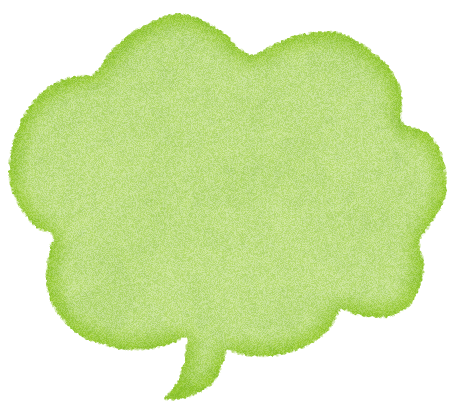 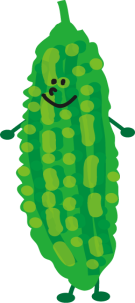 簡単なアンケートにご協力下さい※当てはまる項目に○をつけて下さい！グリーンカーテンコンテストは何で知りましたか？　広報誌・苗交換会場・ＪＡ職員から・その他（　　　　　　　）②「SDGs（エスディージーズ）」とは何か知っていますか？　知っている！　・　聞いたことはある　・　知らない・・・②ＪＡみやぎ仙南へのご意見・ご要望があればご記入下さい。　※こんなイベントがあれば参加してみたい！　など…ご協力ありがとうございました！○このアンケート用紙も応募用紙と一緒に提出下さい！料理部門　応募用紙（1次審査）○ＰＲポイント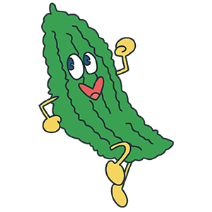 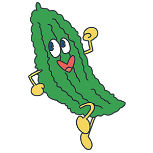 ＪＡみやぎ仙南　グリーンカーテンコンテストカーテン部門　応募用紙（1次審査）※今回ご応募頂いたお写真は、ご返却は致しかねます事を予めご了承下さい。○料理写真○料理写真今回ご応募頂いたお写真は、ご返却は致しかねます事を予めご了承下さい。今回ご応募頂いたお写真は、ご返却は致しかねます事を予めご了承下さい。○材料○作り方屋外から撮ったグリーンカーテンの全体像建物とグリーンカーテンの位置関係の分かる写真省エネ効果がアピールできる写真室内から撮影するなど、省エネ効果（涼しさ感）を感じられる写真写真を貼付写真を貼付